Prot. DECRETO N.Piano Nazionale Di Ripresa E Resilienza - Missione 4: Istruzione E Ricerca - Componente 1 Potenziamento dell’offerta dei servizi di istruzione: dagli asili nido alle Università Investimento 3.2: Scuola 4.0 - Azione 1 - Next generation classroom – Ambienti di apprendimento innovativi –Codice progetto: M4C1I3.2-2022-961 --P-21949- Titolo “Classe futura”CUP B74D23000440006OGGETTO: 	Determina di assunzione incarico Responsabile Unico del Procedimento (RUP) Progetto “Classe futura”– Codice identificativo progetto M4C1I3.2-2022-961 --P-21949IL DIRIGENTE SCOLASTICOVISTO il DPR 275/1999 Regolamento recante norme in materia di autonomia delle istituzioni scolastiche, ai sensi dell'art. 21 della legge 15 marzo 1997, n. 59; VISTO il Decreto Legislativo 30 marzo 2001, n. 165 recante Norme generali sull’ordinamento del lavoro alle dipendenze delle Amministrazioni Pubbliche e ss.mm.ii.; VISTO il D.I. n. 129 del 28 agosto 2018 “Regolamento recante istruzioni generali sulla gestione amministrativo – contabile delle Istituzioni scolastiche, ai sensi dell’art. 1, comma 143, della Legge 13 luglio 2015, n. 107";VISTO il Decreto Assessoriale della Regione Sicilia n° 7753 del 28/12/2018: Istruzioni generali gestione amministrativo contabile istituzioni scolastiche statali ogni ordine e grado operanti nel territorio regione siciliana;VISTO il D.Lgs. n. 50 del 18/04/2016 in vigore dal 19/04/2016 recante “Attuazione delle Direttive 2014/23UE, 2014/24/UE sugli appalti pubblici che ha sostituito integralmente il D. Lgs. n. 163/2006 “Codici dei contratti pubblici di lavori, servizi e forniture”; VISTA la L.R. Sicilia 12 luglio, n. 12-come modificata dalla L.R. 17 maggio 2016 n.8- che ha recepito nella regione in questione il D.lgs n. 50/2016 e le relative modifiche e integrazioni;VISTO il regolamento (UE) 2018/1046 del 18 luglio 2018, che stabilisce le regole finanziarie applicabili al bilancio generale dell’Unione, che modifica i regolamenti (UE) n. 1296/2013, n. 1301/2013, n. 1303/2013, n. 1304/2013, n. 1309/2013, n. 1316/2013, n. 223/2014, n. 283/2014 e la decisione n. 541/2014/UE e abroga il regolamento (UE, Euratom) n. 966/2012;VISTO il regolamento UE 2020/852 e, in particolare, l’articolo 17 che definisce gli obiettivi ambientali, tra cui il principio di non arrecare un danno significativo (DNSH, “Do no significant harm”), e la Comunicazione della Commissione UE 2021/C 58/01, recante “Orientamenti tecnici sull’applicazione del principio «non arrecare un danno significativo» a norma del regolamento sul dispositivo per la ripresa e la resilienza”;
VISTO il regolamento (UE) 12 febbraio 2021, n. 2021/241, che istituisce il dispositivo per la ripresa e la resilienza;VISTO il regolamento delegato (UE) 2021/2105 della Commissione del 28.09.2021, che integra il regolamento (UE) 2021/241 del Parlamento europeo e del Consiglio, che istituisce il dispositivo per la ripresa e la resilienza, definendo una metodologia per la rendicontazione della spesa sociale;VISTO il regolamento delegato (UE) 2021/2106 della Commissione del 28 settembre 2021 che integra il regolamento (UE) 2021/241 del Parlamento europeo e del Consiglio, che istituisce il dispositivo per la ripresa e la resilienza, stabilendo gli indicatori comuni e gli elementi dettagliati del quadro di valutazione della ripresa e della resilienza;VISTO 	Il Decreto Legge n.59 del 06 Maggio 2021, convertito, con modificazioni, dalla legge n.101 del 1° Luglio 2021 recante “Misure urgenti relative al Fondo complementare al Piano di ripresa e resilienza e altre misure urgenti per gli investimenti” VISTO	il Decreto Legge 6 Novembre 2021, n.152, convertito con modificazioni, dalla legge 29 Dicembre 2021, n.233 recante “Disposizioni urgenti per l’attuazione del Piano Nazionale di ripresa e resilienza (PNRR) e per la prevenzione delle infiltrazioni mafiose” e, in particolare, l’articolo 24, relativo alla progettazione di scuole innovative;VISTO	il Piano Nazionale di ripresa e resilienza (PNRR) approvato con decisione del Consiglio ECOFIN del 13 Luglio 2021 e notificata all’Italia dal Segretariato generale del Consiglio con nota LT161/21 del 14 Luglio 2021;VISTO	nello specifico il Piano Nazionale Di Ripresa E Resilienza - Missione 4: Istruzione E Ricerca - Componente 1 Potenziamento dell’offerta dei servizi di istruzione: dagli asili nido alle Università Investimento 3.2: Scuola 4.0 - Azione 1 - Next generation classroom – Ambienti di apprendimento innovativi – linea di investimento Piano Nazionale Di Ripresa E Resilienza - Missione 4: Istruzione E Ricerca - finanziato dall’Unione Europea – Next Generation EU;VISTO	il Decreto del Ministero dell’Istruzione 8 agosto 2022, n. 218, relativo al riparto delle risorse fra le istituzioni scolastiche per l'attuazione del Piano Scuola 4.0 nell'ambito dell'Investimento 3.2 del PNRR con il quale è stato assegnato a questo Istituto un finanziamento di € 158.184,81 per la realizzazione degli Interventi;VISTA	la nota del Ministero dell’Istruzione e del merito n.107624 del 21 dicembre 2022 recante “Istruzioni operative” per la Scuola 4.0, con la quale sono state diramate le Istruzioni Operative relative all’investimento Piano Nazionale Di Ripresa E Resilienza - Missione 4: Istruzione E Ricerca;VISTE 	le delibere degli OO.CC. relative all’adozione dei progetti PNRR ed integrazione PTOF (Collegio dei docenti e Consiglio di Istituto);VISTO il progetto “Classe futura”presentato in data XXXXXXXX attraverso la piattaforma FUTURA;PRESO ATTO che in data accordo di concessione per il finanziamento delle attività del XXXXXXX prot. M_PI.AOOGABMI.REGISTRO UFFICIALE.U.XXXXXXX, assunto al protocollo al n.XXXXX del XXXXX è stato rilasciato in piattaforma l’accordo di concessione firmato dal Direttore Generale e coordinatore dell’Unità di missione per il PNRR;VISTO	il Programma Annuale 2023 regolarmente approvato dal Consiglio di Istituto;VISTO	il provvedimento di assunzione a bilancio decreto di assunzione a bilancio n.562 del 22.03.2023 prot. n.3956/2023;VISTA	l’autorizzazione rilasciata al Dirigente Scolastico dall’ Ufficio Scolastico Regionale per la Sicilia Ufficio I - Ambito territoriale di Palermo prot. n.0008608 del 05/04/2023VISTA la normativa nazionale e comunitaria di riferimento per la realizzazione del progetto;VISTO il Piano Triennale dell’Offerta Formativa dell’Istituto triennio 2022/25;VISTO l’art. 5 della L. 241/1990; VISTO l'art. 31 del D.lgs. n. 50/2016 e ss.mm.ii., che prevede la nomina di un Responsabile unico del procedimento per ogni singolo intervento per le fasi della progettazione dell'affidamento, dell'esecuzione, da realizzarsi mediante contratto pubblico; CONSIDERATA la necessità di nominare un Responsabile Unico di Procedimento (RUP) nell’ambito del proprio organico, per il Progetto succitato, in coerenza con il principio di appartenenza del RUP all’Amministrazione appaltante, dotato del necessario livello di inquadramento giuridico in relazione alla struttura della pubblica amministrazione e di competenze professionali adeguate in relazione ai compiti per cui è nominato;DETERMINAdi assumere l’incarico di Responsabile Unico del procedimento (R.U.P.), in conformità dell’art. 31 del D. Lgs n. 50/2016 e dell’art. 5 della legge 241 del 7 agosto 1990, per la realizzazione degli interventi relativi al Progetto “CLASSE FUTURA” – Codice progetto: M4C1I3.2-2022-961  –  Piano Nazionale di Ripresa e Resilienza. Missione 4: istruzione e Ricerca – Componente 1 – Potenziamento dell’offerta dei servizi di istruzione: dagli asili nido alle Università. Investimento 3.2 “Scuola 4.0: scuole innovative, cablaggio, nuovi ambienti di apprendimento e laboratori”, Azione 1 – Next generation class, finanziato dall’Unione europea – Next Generation EU. – CUP B74D23000440006L’incarico avrà durata fino al termine delle operazioni del progetto, ivi incluso rendicontazione ed eventuali controlli.Per detto incarico dichiara che non sarà corrisposto nessun compenso. DICHIARA INOLTRE secondo di quanto disposto dalle Istruzioni Operative prot. n. 107624 del 21 dicembre 2022 del MIM, che non esistono conflitti di interesse con qualsivoglia area di sviluppo del progetto stesso e che non sono in essere situazioni di incompatibilità.Il presente provvedimento è pubblicato sul sito web dell’Istituzione scolastica, sezione albo on line e amministrazione trasparente.Il Dirigente ScolasticoProf.ssa Angela MIRABILE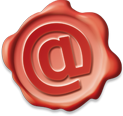 Documento informatico firmato digitalmenteai sensi del D.Lgs. 82/2005 s.m.i. e norme collegateIstituto Comprensivo Statale “Giuseppe Di Vittorio”AD INDIRIZZO MUSICALEVia G. Di Vittorio, 11  –  90121 Palermo –091.6216635                    091.6216400Codice fiscale:  97163370824eMail: paic85200e@istruzione.it               PEC: paic85200e@pec.istruzione.it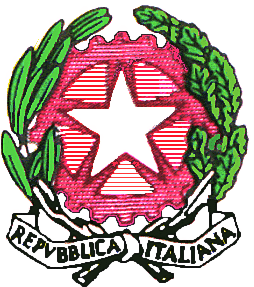 